Результаты ОГЭ/ГВЭ-2021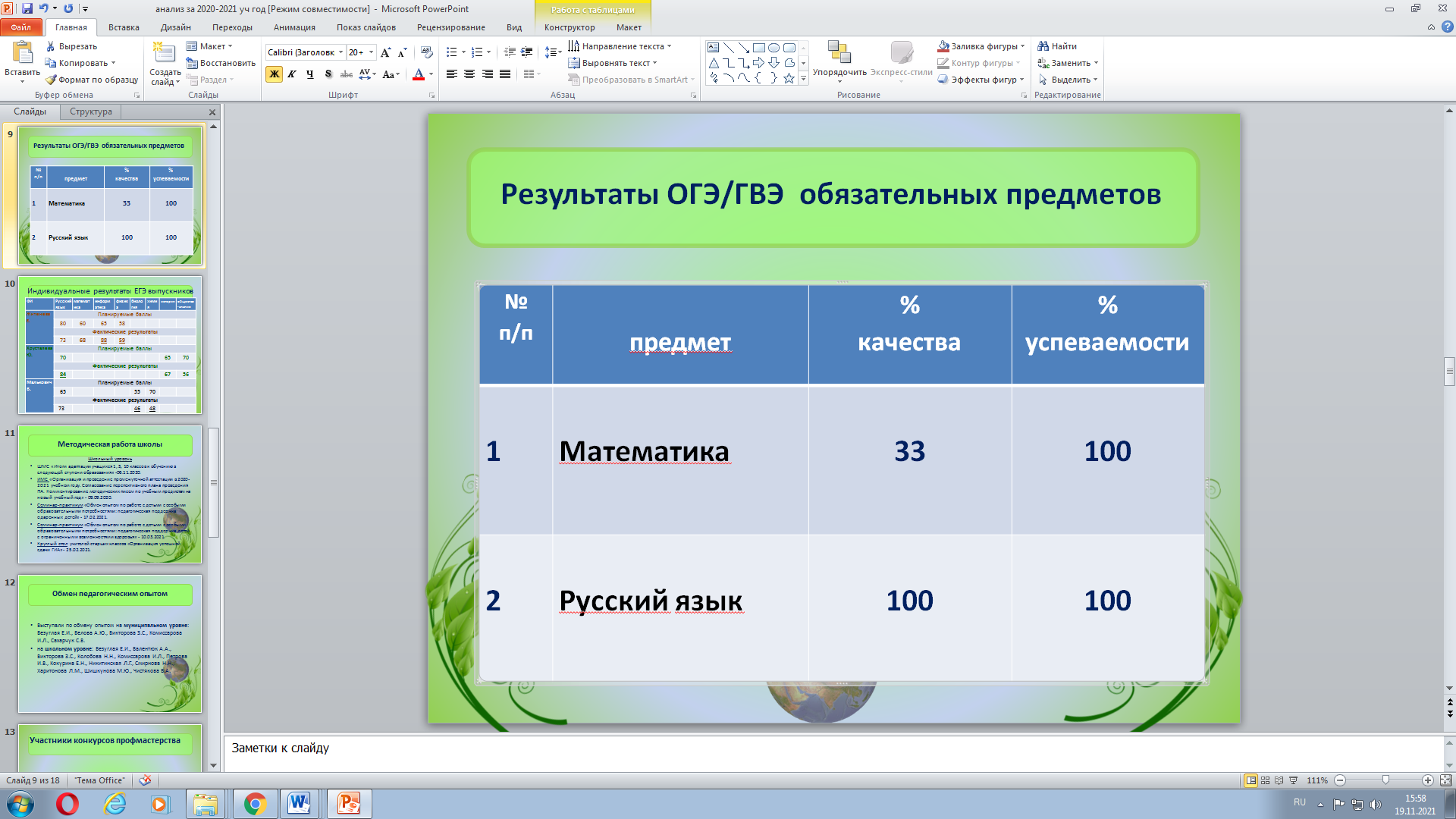 Результаты ЕГЭ- 2021